	     KÜTAHYA SAĞLIK BİLİMLERİ ÜNİVERSİTESİ 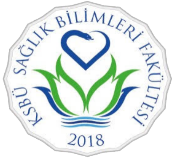      SAĞLIK BİLİMLERİ FAKÜLTESİ DEKANLIĞI         2020-2021 EĞİTİM ÖĞRETİM YILI KURUMLAR ARASI YATAY GEÇİŞ BAŞVURU FORMUBAŞVURU SAHİBİNE AİT BİLGİLERÖĞRENİM GÖRÜLEN ÜNİVERSİTE BİLGİLERİBAŞVURU YAPILAN BİRİM VE PROGRAM Başvuru evraklarımdaki tüm bilgilerin doğruluğunu kabul ve beyan ederim. Kayıt hakkı kazandığım takdirde, başvuru ve kayıt koşullarına uymayan bir durumla karşılaşılması halinde kaydımın iptalini kabul ediyorum.                                            Başvuru Sahibi…/…/2020                                             Adı Soyadı   İmzasıT.C. Kimlik Numarası / Öğrenci Numarası:                                      /Adı Soyadı:Yazışma Adresi: Cep Telefonu:Üniversite:                                                                     Fakülte/ Meslek Yüksekokulu:Bölüm:                                                                                                    Öğretim:Sınıf:Ağırlık Genel Not Ort. :Üniversite : KÜTAHYA SAĞLIK BİLİMLERİ ÜNİVERSİTESİFakülte : SAĞLIK BİLİMLERİ FAKÜLTESİBölümü:Sınıf: